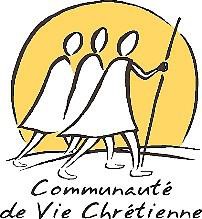 Une grille de relecture de l’année en communauté locale à partir des axes : disciple, compagnon, serviteur Visée : cueillir les fruits de son année en communauté locale pour décider et avancer ensemble.Texte pour la prière : Épître aux Philippiens, Ph 2,1-5.« S'il y a donc un appel en Christ, un encouragement dans l'amour, une communion dans l'Esprit, un élan d'affection et de compassion, alors comblez ma joie en vivant en plein accord. Ayez un même amour, un même cœur ; recherchez l'unité ; ne faites rien par rivalité, rien par gloriole, mais, avec humilité, considérez les autres comme supérieurs à vous. Que chacun ne regarde pas à soi seulement, mais aussi aux autres. Comportez-vous ainsi entre vous, comme on le fait en Jésus Christ »Pour préparer mon partagePour entrer dans ce temps de relecture, je commence par un temps de prière. Je me prépare à contempler ma vie en présence du Seigneur.Je vais laisser remonter ce qui vient : tout mon chemin parcouru et toute ma personne en devenir ; Je la confierai au Seigneur parce que je sais qu'Il veut en faire quelque chose et qu'il veut achever sa création en moi.Je peux exprimer une demande de grâce, par exemple : "Seigneur, donne-moi tes yeux et ta lumière pour que je puisse relire le chemin parcouru" ou bien "Seigneur, donne-moi de voir tout le chemin parcouru et tous les bienfaits reçus" ou toute demande qui semble appropriée à mon état, à ma situation d'aujourd'hui.Puis, je prends le temps de relire mon année en communauté locale, mon chemin de vie en CVX, en m’aidant des pistes suivantes :ETRE DISCIPLEJe fais mémoireDes visages de Dieu que le Christ m'a révélé au fil de ce cheminement en communauté locale : quel est le visage de Dieu qui me parle aujourd'hui ?Des rencontres-clés que j'ai faites en contemplant l’Évangile : quel visage du Christ me touche particulièrement aujourd'hui ?Que puis-je dire ?De ma rencontre personnelle avec le Christ : les moyens que je mets en œuvre pour enrichir cette relation (prière d’alliance, prière de la Parole, expérience des Exercices Spirituels, accompagnement spirituel…), les obstacles que je rencontre à la mise en pratique, le ou les aspects positifs.De mon désir de suivre le Christ (élans/dynamisme et freins).ETRE COMPAGNONJe fais mémoireDe ce qui s’est passé au cours de l’année : en quoi mon désir a pu rejoindre le désir de Dieu,Des signes de croissance que je repère dans ma relation au Christ,Des appels nouveaux, De tous les compagnons qui m'ont été donnés et que j'ai reçus : leurs visages, leurs richesses, leurs diversités, leurs engagements au service du monde, les événements marquants qu'ils ont vécus et qui ont pu me transformer, me faire réagir, m’interpeller vivement et qui ont pu bousculer la communauté locale.  Je contemple et je goûte.De ce qui a été vécu ensemble : les joies partagées, les épreuves traversées, la richesse (ou les difficultés) de nos partages et de nos interpellations, etc.Que puis-je dire ?De ce compagnonnage :  a-t-il été une aide pour moi, pour mieux connaître, aimer et suivre le Christ (contempler) ? Une aide pour mieux discerner les appels reçus (discerner) ? Une aide pour mieux répondre aux appels reçus (agir) ?De ma place dans ce compagnonnage :L’écoute : que puis dire de mon écoute ? de mon attention envers mes compagnons ? de mon désir d’écouter ?La parole : comment ai-je reçu la parole de mes compagnons ? Puis je nommer des moments, des paroles qui m’ont fait grandir, qui ont suscité de nouveaux désirs ? Comment ai-je pris la parole au deuxième tour? Ai-je osé ? quelles sont les résistances à ma prise de parole ?Du partage : comment ai-je préparé mon partage pour être entendu par tous ? Ai-je pu parler en confiance ?De ma communauté locale : ai-je eu conscience des mouvements qui l’ont traversée ? Ai-je perçu des difficultés (« ronron », non-dit, fuite, peur, superficialité, animation des réunions …) ? Pour quelles avancées, quelles traversées vécues par notre CL puis-je rendre grâce ?De l’engagement de la communauté locale dans les missions de chaque membreDe la présence du Christ au sein de notre communauté locale, du sentiment d’être une cellule d’Eglise, une cellule du Corps du Christ.De mon expérience de la Communauté de Vie Chrétienne (we régional, we de formations, Congrès, services pour la Communauté, etc.…) ?ETRE SERVITEURJe fais mémoireDe ma vie quotidienne, dans l'ordinaire des jours.De mes différents engagements au sein du monde, de l’Église et de la CVX… de ce que j'y ai découvert, des fruits pour moi, pour les autres.Que puis-je dire ?De la manière dont je partage à ma communauté locale l'ordinaire de mes jours, mes engagements, mes missions, les appels que je reçois : est-ce que je peux le faire, est-ce facile, naturel, ou bien ai-je des résistances, des difficultés ? En quoi / Pourquoi ?Du regard que je porte sur le monde : pour quoi ai-je du goût ? Qu’est ce qui me laisse indifférent ?De ma manière d'être au service de ceux qui me sont proches ou de ceux qui sont plus lointains : dynamismes, résistances ?Des engagements de chaque membre : quelle connaissance en ai-je ? Comment est-ce que je me laisse toucher par sa mission, par la réponse qu’il a formulée aux appels qu’il a pu recevoir ? Et l’année prochaine ?Au vu de cette relecture, est ce que je désire poursuivre mon chemin dans la CVX ?Est-ce que je me sens prêt, si ma réponse est positive, à le dire à l’ensemble des membres de la Communauté de Vie Chrétienne ? Est-ce que je désire continuer au sein de la même communauté locale ? ou est-ce que je demande à l’Equipe Service de la Communauté Régionale un changement de communauté locale ?Si non puis-je en donner les raisons ? Comment le chemin que j’envisage (autre lieu d’Eglise, repos, autre engagement) est-il source de vie pour moi ?Notre communauté est-elle prête à accueillir ? Quelle est notre disponibilité pour l’an prochain ? Les sessions « un pas de plus en compagnonnage », « Devenir une communauté apostolique » seraient-elles une source de croissance pour moi, pour notre CL ? Quelle activité commune serait profitable pour notre communauté locale ? Après ce temps de relecture, je rédige mon partage, je peux noter :L’un ou l’autre point qui me paraissent les plus importants pour moiL’un ou l’autre point qui me paraissent les plus importants pour la CL 